Муниципальная бюджетная организация дополнительного образования«Дом детского творчества»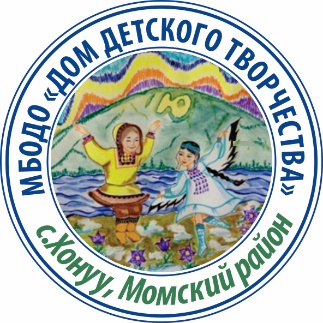 Публичный доклад о деятельности учреждениямуниципальной бюджетной организации дополнительного образования «Дом детского творчества».за 2018-2019 учебный годс. Хонуу, 2019 г. Общая характеристика организации и условий его функционирования.Полное наименование образовательной организации в соответствии с Уставом: муниципальная бюджетная организация дополнительного образования «Дом детского творчества» Юридический адрес: 678860, с. Хонуу Момского района, ул. Молодежная, 18/2Фактический адрес: 678860, с. Хонуу Момского района, ул. Молодежная, 18/2Телефон/ факс: 8 /41150/ 21273Е-mail: ddtmoma@mail.ruСайт организации: mbododdt.usluga.meУчредитель: Администрация муниципального образования«Момский район».Лицензия на образовательную деятельность. Дополнительноеобразование детей и взрослых Лицензия выдана 20.01.2016 г., 14 Л 01 №0001401серия А № 43. Признать соответствие указанной организации:типу – «организация дополнительного образования, осуществляющее в качестве основной цели деятельности образовательную деятельность по дополнительным общеобразовательным программам – дополнительным общеразвивающим программам»; виду – дополнительное образование»;подвиду – дополнительное образование детей и взрослых МБОДО «ДДТ» за 2018-2019 уч. г. работал по 4 направленностям: художественно-эстетическая;научно-техническая;естественно-научная;социально-педагогическая;Филиалы (отделения): не имеетсяОбразовательная деятельность.Миссия организации:Предоставление детям возможности свободного выбора творческой деятельностиСодействие в стремлении ребенка к саморазвитию и самосовершенствованию Удовлетворение интересов и потребностей социального окружения в сфере дополнительного образованияОсновная цель:Развитие мотивации личности к познанию и творчеству, реализация дополнительных образовательных услуг в интересах личности, общества, государства.Более подробная постановка целей заключается в следующем: индивидуально-ориентированный подход к развитию личности, удовлетворяющего его духовно-нравственные, интеллектуальные, физические потребности;деятельностный подход, определяющий развитие способностей личности к самостоятельному решению проблем и постоянному самообразованию через стимулирование творческой активности; ценностно-целевой подход, предусматривающий самоопределение и адаптацию личности в системе социально-культурных ценностей.Задачи: создание необходимых условий для личностного развития, укрепление здоровья и профессионального самоопределения, творческого труда детей в возрасте преимущественно от 7 лет до 18 лет; формирование общей культуры учащихся; обучение приемам, способам, алгоритмам развития самостоятельного мышления и практической деятельности. создание условий, позволяющих обучающемуся адаптироваться в мире окружающих его материальных и культурных ценностей, в современном обществе.Направления деятельности: информационно-методическое обеспечение содержания образования педагогов дополнительного образования соответствующего профиля, в том числе формирование проблемно ориентированных баз данных в соответствии с целями и задачами деятельности; координация взаимодействия с ОО района по детскому движению в сфере   согласованной работы педагогов-организаторов (педагогов дополнительного образования), единого информационного обеспечения организаций дополнительного образования многопрофильной направленности и проведения конкурсных и массовых мероприятий; учебная деятельность Организации, которая осуществляется через функционирование объединений многопрофильного направления в соответствии с программами установленного государственного образца, включая авторские, и регламентируется для создания экспериментальных площадок по разработке и апробации, внедрению методик педагогической деятельности по направлениям и профилям дополнительного образования; организационная и информационно-методическая деятельность, направленная на совершенствование содержания, форм, методов работы по развитию профессионального творчества; создание условий для разработки и внедрения различных программ по профилю (разноуровневых, авторских и пр.), анализ качества этих программ; организация и методическая деятельность по разработке и внедрению форм массовых мероприятий, направленных на развитие технического и профессионального творчества, смотров, конкурсов, олимпиад (по эвенскому языку), конференций, фестивалей; анализ и систематизация профильной педагогической деятельности (существующей и формирующейся), профильной специфики, категории детей, индивидуальной и коллективной деятельности; экспозиционная деятельность (проведение тематических, авторских и пр. выставок, смотров-конкурсов лучших работ учащихся педагогов организаций дополнительного образования, выставок-продаж по образцам и пр.);отдельным направлениям деятельности ДДТ является учебно-методическое, содержательное и информационное обеспечение летней проектной деятельности.	Деятельность организации отличается личностно-деятельным характером учебного процесса, где ребенок может выбрать любое творческое объединение и в течение года переходить из одного объединения в другое. В ДДТ постепенно идет переход от информационно-объяснительной образовательной технологии к технологиям личностно-ориентированного обучения. Развитие у обучающихся установок на достижение успеха предусматривает приобретение ими опыта совместной деятельности по достижению различного рода образовательных целей.Этому должен способствовать выбор методов и форм обучения, характерными чертами которого являются:• вариативность, позволяющая учесть потребности, интересы, склонности, способности и возможности учащихся;• направленность на развитие творческих способностей и освоение приемов исследовательской работы учащимися;• личностно-ориентированная технология, которая способствует изменению системы взаимоотношений педагог - ученик. Образовательный процесс построен таким образом, при котором учащиеся чувствуют себя уверенными в собственных силах и ориентируются на различные достижения. При этом знания, умения и навыки учеников сопоставляются как с уровнем обязательных требований, так и с уровнем их предыдущих учебных результатов.К ученику «Дома детского творчества» не предъявляется единых требований, тем более что возраст детей в различных объединениях может колебаться, поэтому обучение исходит из индивидуальных запросов и способностей.Организация занятий и структура каждого объединения регламентируются образовательной программой. Используются групповые, индивидуальные и индивидуально-групповые формы занятий. Усилия педагогов направлены на создание развивающей, свободной, комфортной, доброжелательной, многообразной, располагающей к общению среды.Деятельность осуществляется в соответствии с нормативными документами в сфере образования: Конвенция ООН «О правах ребёнка», Конституция РФ, Закон РФ от 21.12.2012 г. №273-ФЗ «Об образовании в РФ», Приказом Министерства образования и науки РФ от 29.08.2013г. №1008 «Порядок организации и осуществления образовательной деятельности по дополнительным общеобразовательным программам», другими законодательными актами, решениями, распоряжениями администрации МО «МР» и Уставом МБОДО «ДДТ».Организация образовательного процесса.3.1. Режим работы: Режим работы ДДТ с 9:00 до 19:00 часов, занятия в творческих объединениях организуются в течение всей недели с 14:00 до 19:00. ДДТ работает в соответствии с годовым календарным графиком, согласованным с Начальником отдела образования и утвержденным директором ДДТ, и расписанием занятий творческих объединений, утвержденным директором. ДДТ организует работу с учащимися в течение всего календарного года -  36 рабочих недель проводятся занятия в объединениях, Занятия организованы в учебные и каникулярные дни. Продолжительность учебного занятия определяется в академических часах:- для детей 7-летнего возраста 30 минут;- для остальных детей длительность одного учебного часа составляет 45 минут. В летнее время на базе ДДТ работает летняя проектная деятельность дневного пребывания детей (1 смена).Таким образом, режим работы ДДТ позволяет детям заниматься в творческих объединениях.3.2. Кадровый состав:3.3. Содержание образования за 2018-2019 уч. г.:- с 1 сентября 2018г. до 31 мая 2019 г.Всего в ДДТ реализуется 7 образовательных программы по 2 направленностям, охватывая по трем возрастным группам (с 7 до 18 лет). Все программы утверждаются на методическом совете. Анализируя программы, можно сделать вывод, что все программы оформлены и сделаны по единой структуре: пояснительная записка, учебный план, содержание программы, требования к уровню подготовки выпускников, литература. В каждой программе определены срок обучения, этапы обучения, образовательные результаты. Педагогический персонал:Педагоги дома детского творчества систематически повышают квалификацию, во время проведения семинаров, научных конференций, выставок и др.; овладевают современными методами организации учебного процесса и обучения, используют в преподавании современные коммуникационные технологии, компьютерные средства.За 2018-2019 учебный год педагоги учувствовали на семинарах, научных конференциях, выставках и др., таких как:Контингент учащихсяВ 2018– 2019 учебном году в ДДТ функционировало 7 кружков, в состав которых входило 19 учебных групп – это 167 девочек и юношей в возрасте от 6 до 18 лет.4.1. Возрастной состав учащихсяСистема оценки качества.Используемые технологии и процедуры оценки качества образования (достижений) учащихся.3 группы достижений: личностные учебные социально-педагогическийТаблицаВ дополнительной общеразвивающей программе каждого педагога определен уровень освоения программы детьми, в соответствии с этим подбираются критерии входящей, промежуточной и итоговой диагностики. Каждый педагог использует свой диагностический материал, который ему помогают подобрать методист. Кроме индивидуального инструментария, каждый педагог ведёт в течение учебного года сводную карту наблюдения развития социальной компетентности воспитанников, куда входит отслеживание таких критериев как: коммуникативность, креативность, толерантность, рефлексивность, познавательная активность, предметная компетентность.Также результаты обучения можно проследить по участию детей в различные рода выставках, мероприятиях.4.3. Результаты участия в мероприятиях различного уровня за 2018-2019 учебный год.Заключение. Планы развития.Все объединения Дома детского творчества совместно проводят концертные выступления, выставки, и благотворительные акции по району.В перспективах и в дальнейшем развитии МБОДО «Дом детского творчества» планируются:- развитие обучающих программ обеспечивающее удовлетворение разнообразных интересов и потребностей детей и родителей;- расширение возрастного диапазона программ (программы для детей дошкольного возраста, обучение в условиях сетевого взаимодействия дошкольных учреждений);- увеличение спектра образовательных программ, которые обеспечивают индивидуального выбора; программ, привлекательных для обучающихся среднего и старшего возраста;- осуществление деятельности по достижению качества образовательного процесса на основе применения современных образовательных технологий. 2018-2019 уч.год2018-2019 уч.годпараметрколичество%Всего педагогических работников9Уровень образования педагогических работников:Уровень образования педагогических работников:Уровень образования педагогических работников:Количество педагогических работников, имеющих высшее (высшее специальное) образование444,4%Количество педагогических работников, имеющих среднее профессиональное, среднее специальное образование555,5%Уровень квалификации педагогических работников:Уровень квалификации педагогических работников:Уровень квалификации педагогических работников:Количество педагогических работников, имеющих квалификационную категорию. Из них:- высокую222,2%- первую333,3%- без категории 00%- соответствуют занимаемой  должности444,4%Количество штатных совместителей2,5Численность работников:Численность работников:Численность работников:Всего работниковиз них:1)  педагогических работников:из них:- руководящие работники- методист- педагоги дополнительного образованияВнутренние совместители (педработники) 2)  обслуживающий персонал1691182716911827№Наименование и руководительК-во объединений%К-во программ%К-во учебных  групп%1.Художественно-эстетическая направленностьХудожественно-эстетическая направленностьХудожественно-эстетическая направленностьХудожественно-эстетическая направленностьХудожественно-эстетическая направленностьХудожественно-эстетическая направленностьХудожественно-эстетическая направленность«Умелец» рук. Райков Е.Б.«Дайыы» рук. Филиппова М.Ф. «Унипан» рук. Винокурова К.М.«Ситим» рук. Мосенкова А.Д.«Истиҥ» рук. Старкова Е.С.5805801466,62.Социально-педагогическая направленностьСоциально-педагогическая направленностьСоциально-педагогическая направленностьСоциально-педагогическая направленностьСоциально-педагогическая направленностьСоциально-педагогическая направленностьСоциально-педагогическая направленность«Эвенская культура» рук. Федотова М.П. «Северное сияние» рук. Корякин Ю.А.220220633,3ИТОГОИТОГО7720Учебный годШтатныесотрудникиСовместителиСовместителиМесто работыУчебный годШтатныесотрудникивнутренние совместителисовместители из других учрежденийвнешние совместители 2018-2019 уч. г.16педагоги – 3по образовательной программе ДДТ1.педагог - 1 (0,5 ст.)2.электрик-сантехник – 1 (0,5ст)МБОУ «МСОШ»ИТОГО1622,52,5№ПедагогНазвание мероприятий, курсов, выставок и т.д.Дата1.Винокурова К.М.Сертификат, удостоверяющий распространении опыта на республиканском уровне в рамках профессиональной переподготовки «Педагог дополнительного образования детей». Якутск. 2019 г.Декабрь 2018  2.Филиппова М.Ф.«Оказание первой доврачебной помощи»5 декабря 2.Филиппова М.Ф.«Технология разработки и оформления грантовых  проектов для сфер образования и повышения квалификации».28 сентября – 10 октября3.Федотова М.П.Мастер – класс студентам СВФУ Северной филологии-2018 г. В октябре, международный  семинар о новом проекте в обучении родного языка в СВФУ, октябрь, 2018 г. Семинар об учебных пособиях по эвенскому языку в г. ЯкутскеОктябрь 20183.Федотова М.П.Съезд писателей Якутии – в 2018 г., октябрь, Конференция: «Реальность, этика роль образования в сохранении и развитии языка и культур КМНС Сибири и Дальнего Востока РФ», 2018 года 21-24 октября, город Санкт-Петербург.Октябрь 20183.Федотова М.П.Выступление на конференции, темы докладов напечатаны в газетах и журналах, открытое занятие в начальной школе «конкурс по фольклору, в средней школе «Аман өс» - март 2019 г., презентация книги в Культурном центре Момского района «Сказки мудрой Нулгынэт», благодарственные письма учреждений и организаций – 2019 г., 27 марта.3.Федотова М.П.Участие в конференции: Конкурс «Роббековские чтения, мастер-класс» по теме «Учимся играя» со студентами СВФУ – Ноябрь, 2018 г4.Корякин Ю.А.АОУ РС(Я) ДПО «ИРО и ПК имени С.Н.Донского-II«Тренды ближайшего будущего, формула инновации»Июнь 2018г.Республиканский ресурсный центр «Юные якутяне», тема курсов: «Заполнение форм статистической отчетности в дополнительном образовании. Персонифицированный учет в дополнительном образовании»Октябрь 2018 гАОУ РС(Я) ДПО «ИРО и ПК имени С.Н.Донского-II«Воспитание социальной активности в детском движении»Март-Апрель 2019г.Направленность,наименование творческих объединенийНаправленность,наименование творческих объединенийКоличество группКоличество учащихсяв том числев том числев том числев том числеНаправленность,наименование творческих объединенийНаправленность,наименование творческих объединенийКоличество группКоличество учащихсямальчиковдевочекСостоящие на учете КДН ПДНСостоящие на учете КДН ПДНХудожественно-эстетическая направленность:Художественно-эстетическая направленность:Художественно-эстетическая направленность:Художественно-эстетическая направленность:Художественно-эстетическая направленность:1. «Дайыы» рук.  Филиппова М.Ф.325223--2.«Ситим» рук. Мосенкова А.Д.3371225--3. «Умелые руки» рук. Райков Е.Б.315141--4. «Унипан» рук. Винокурова К.М.327-27--5.«Истиҥ» рук. Старкова Е.С.11468--Социально-педагогическая направленность:Социально-педагогическая направленность:Социально-педагогическая направленность:Социально-педагогическая направленность:Социально-педагогическая направленность:Социально-педагогическая направленность:6. «Северное сияние» рук. Корякин Ю.А.339318827.«Северная культура» рук. Федотова М.П.310644-ИТОГО:191677196962Возрастная категорияЧисленность учащихсяЧисленность учащихсяВозрастная категориявсегоиз них девочекДо 5 лет5-9 лет362010-14 лет925115-17 лет392518 лет и старше00Итого16796ДостиженияПараметрыКритерииПоказателиУчебные достижения:- уровень освоения учеников содержания преподаваемого предмета.- глубина и широта знаний- разнообразие умений и навыков- грамотность практических действий- усвоение основных элементов содержания программы (дать определение понятия, какого-либо термина, применять какую-либо технологию)- умение выполнить работу по образцу, выстроить алгоритм своих действий- самостоятельная практическая работа воспитанника- умение применять знание по предмету в различных ситуациях- умение анализировать и обрабатывать информацию любого вида- количество учащихся в полной степени освоивших программу- качество детских творческих продуктов- стабильность практических достижений учениковУчебные достижения:- устойчивость интереса учеников к преподаваемому предмету.- характер мотива прихода в коллектив  -  продолжительность пребывания в коллективе- характер мотива ухода из коллектива- наполняемость коллектива и количество групп к началу учебного года- текущая и перспективная сохранность контингента- положительные мотивы посещения занятий- осознание детьми социальной значимости деятельности и нужности предмета для себя- оценка ребёнком роли предмета в его планах на будущее- наличие учеников, выбравших свою профессию, связанную с предметом деятельности в творческом объединении Личностные достижения:- познавательное развитие учеников: развитие внимания, памяти, мышления, познавательных мотиваций- эмоционально-волевое развитие: развитие эмпатии, воли, усидчивости.- нравственное развитие: ориентация учеников на нравственные ценности и приобщение к культурным ценностям - социально-коммуникативное развитие: развитие коммуникативности, общительности, умение выходить из конфликтных ситуаций- стремление  к самоутверждению: стремление к саморазвитию, самообразованиюЛичностные достижения:- уровень творческой активности учеников- настроение и позиция учеников в творческой деятельности- эмоциональный комфорт при работе над нестандартным заданием- наличие учеников, занимающихся сверх программы- приоритет в образовательном процессе творческой деятельности учащихсяЛичностные достижения:- уровень практической реализации творческих достижений- существование системы педагогической работы по демонстрации достижений учеников- точность и грамотность исполнения изделий, творческих заданий- имеющиеся награды, у учениковСоциально-педагогические достижения: - создание условий социализации, адаптации ребёнка- жизненное и профессиональное определение ребёнка- педагогическая коррекция- забота о здоровье учеников- охрана прав детства- адекватность поведения учеников- организация оздоровительной деятельности- взаимодействие с семьёй- адаптация учеников к рыночным условиям- действия педагога по охране прав ребёнка и защиты№Наименование мероприятияДатапроведенияУровень мероприятияРезультатОбъединениеРуководитель1Спектакль «Урдуку айыы халаан кустэх Урун Хоьуун ойуун»03.11.19«Ситим»Мосенкова А.Д.2Республиканский фестиваль-конкурс «Зима начинается с Якутии»28.11-01.12республиканскийДипломант 1 степени«Ситим»Мосенкова А.Д.3Районный конкурс-фестиваль Синяя птица24-27.03.19районныйДипломант 1 степени«Ситим»Мосенкова А.Д.46 Республиканский конкурс-фестиваль «Зима начинается с Якутии»Ноябрь-декабрьРеспубликанский1.Диплом Лауреата 1 степени в номинации; «Театр мод» 2.Коллективная работа. Диплом Лауреата 1,1,,2- степени в номинации; « ДПИ».3.Соркомова Рита Диплом  Лауреата 1,2,3,3- степени в номинации «ДПИ».4.Аристова Саша  Диплом Лауреата 1,1,1-степени в номинации ДПИ.5.Слепцова Дарина Диплом Лауреата 3,3 степени в номинации  «ДПИ» Диплом Лауреата 3 степени в номинации «Елочная игрушка».6.Тогмитова Дарима Диплом Лауреата 2 степени в номинации «ДПИ».7.  Барашкова Света ДипломСтепени в номинации «ДПИ».15-Дипломов.«Дайыы»Филиппова М.Ф.51 муниципальный чемпионат профессионального мастерства школьников «Молодые профессионалы» (World Skills Russia) juniors 2019ЯнварьРайонный3-участника1.Аристова Саша по компетенции « Технологии моды»-1 место.2.Соркомова Рита по компетенции «Швейное дело» сертификат.3.Крылова Настя по компетенции «Рукодельное дело» сертификат.6«Синяя птица»мартРайонныйДиплом 1место в номинации «Мода».Диплом 1место в номинации «Декоративна- прикладное искусство».7«Рисунки на  асфальте»МайРайонный2место старшая группа.8  Международный конкурс творческих работ «МИР МОИМИ      ГЛАЗАМИ-АПРЕЛЬ 2019».   АпрельМеждународный10-работ.Диплом 1 место1.Аристова Саша.2.Ефимова Куннэй.3Слепцова Дарина.4.Тогмитова Дарима.Диплом 2 место5.Соркомова Рита.6.Барашкова Света.7.Крылова Настя 4 диплома.9Международный конкурс творческих работ «Пасха -2019»   АпрельМеждународный12-работ.Диплом 2 место1.Аристова Саша.2.Ефимова Куннэй.3.Соркомова Рита.4.Ефимова Нарыйа.Диплом 3 место5.Аммосова Маша.6.Жиркова Нарияна.7.Ларева Эмма.8.Сапожникова Катя.9.Фазульянова Анжелика.10Районное, республиканское НПК«Севрное сияние»26.02.2019-07.03.2019 гг.РайонныйДипломы:Терехова Күннэй –I cтеп.Кириллина Валерия- IIстепГерасимов Тима III степ.Старкова Викасертификат.«Эвенская культура»Федотова М.П.11Региональная НПК«Чугуновские агрочтения для Артических зон»5 марта 2019 г.РегиональныйТерехова Күннэй-сертификатГоголева АйнаIII место«Эвенская культура»Федотова М.П.12Конкурс «Рисунки на снегу»19 апреля 2018 гРайонныйсертификаты«Эвенская культура»Федотова М.П.131Х районный фестиваль-конкурс детского и юношеского художественного творчество «Синяя птица»24 – 27 марта 2019 годРайонныйСертификатом награждаются. Ученицы 1го класса.Борисова Алина.Залозная Анита.Приблых Ангела.Никифорова Анита.Петрова Диана.Коротких Яра.Корякина Эсмиральдо.Садыкова Амелия.3 класс Алексеева Сардана.Слепцова Света.Черемкина Дайана.5 классДягилева Алина.Павлюк Анна.«Унипан»Винокурова К.М.14Выставка декаротивно-прикладного творчества «Северное сияние»в рамках региональной фестиваль-конференции1 – 5 апреля 2019 год.РегиональныйСертификат вручается участникам Ученицы 1 класса.Борисова Алина.Залозная Анита.Приблых Ангела.Петрова Диана.Никифорова Анита.Коротких Яра.Корякина Эсмиральдо.Садыкова Амелия.2 класса. Жиркова Алина. 3класса Алексеева Сардана.Слепцова Света.Черемкина Дайана. 5классаДягилева Алина.Павлюк Анна.  Корякина Света 7класса.Слепцова Александрина.Иванова Грета.Хабарова Даина«Унипан»Винокурова К.М.15Об участии районного конкурса рисунков на асфальте посвященного ко Дню Победы8-го мая 2019 годРайонныйСертификат выручаются Ученицы 1-го класса.Залозная Анита.Приблых Ангела.Корякина Эсмиральдо.Петрова Диана.Коротких Яра.«Унипан»Винокурова К.М.